9. G      TJA                UČENJE NA DALJAVO – 11. TEDEN (18.1. - 22.1. 2021)TRAVELLINGA: VocabularyBUS - Double decker, single decker, passengers, bus driver, bus stop, bus station, bus conductor, coach, luggage hold, bus lane;   the next stop, the last stop, to get on/off the bus, to buy a ticket, to queue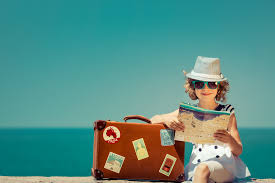 TRAIN - Train station, platform, track, locomotive, underground, return / single ticket, carriage, first/second class, train driver, ticket inspector, waiting room, seat, timetable, guard, season ticket, fare, travel card, buffet carto catch a train, to check the timetable, on the platformPLANE - Aeroplane, airport, airline, wing, runway, pilot, gate, passport, excess baggage charge, cabin crew, flight attendant, security, turbulence, seatbelttake off, landinghand luggage (luggage you take into the cabin with you)over-head locker (where you can put your hand luggage)boarding card, customs, departures, arrivals, lounge, aisle seat, window seat, check-in, in-flight movie, in-flight terminal 1, terminal 2 / T1, T2 (a terminal is where passengers go to buy tickets, check in luggage, go to their boarding gate etc.)boarding gate – where passenger go to board the plane (i.e. to get on the plane), located inside the terminal buildingSHIP, FERRY - cruise ship, harbour, deck, port, sea, ocean, cabin, captain, sail, sea sickness, on board, life belt/jacket, foot passenger, buffet, port sideIzberite eno prevozno sredstvo in destinacijo, nato opišite način, postopek potovanja. Uporabite čim več besed pri opisovanju iz naloge A. Iz učb. str.41 Writing guide si lahko tudi pomagate z besediščem.V slovarju poiščite pomen neznanih besed.Primer:Last year I decided to travel to Venice. I planned to take a train from Ljubljana. I got up early in the morning in order not to miss a train. At first I went to .…………..B: Exercises -Verbs of movement – Učb. str.41 – rešite vajo 3                                                       -DZ str.30 /1,2,3 in str.33/1C: BENEFITS OF TRAVELLINGNa spodnji povezavi si preberite in izpišite v zvezke 10 prednosti potovanj.https://eurama.hu/2017/02/08/benefits-of-travelling/What can you say about the benefits of travelling?D: Modal verbs – exercisesVsako poved spremenite v preteklik in prihodnjik:a. We must do this project.b. Mandy doesn’t have to go to school.c. Must you be so annoying?d. She can do a hand stand.e. They can’t speak French fluently.f. Can you answer the question?Lep pozdrav, učiteljica, Vida Lunka